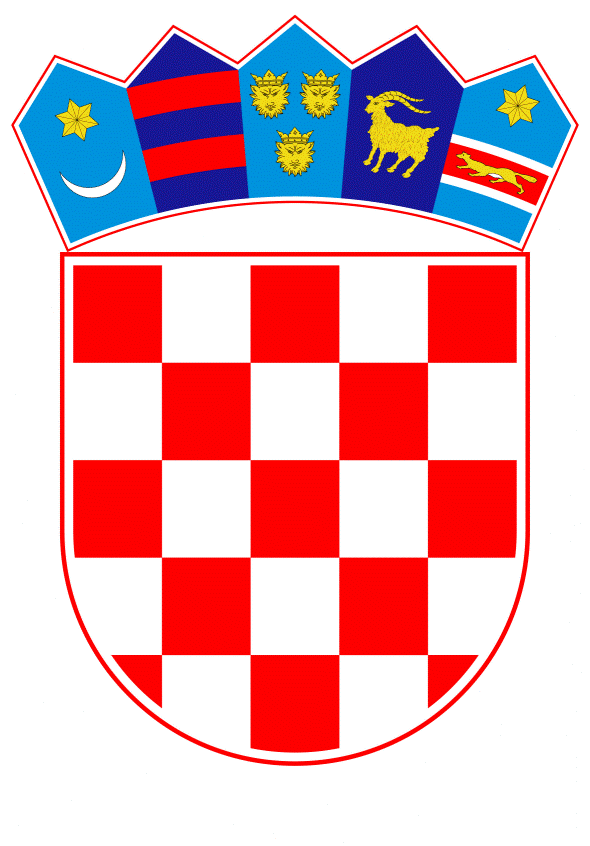 VLADA REPUBLIKE HRVATSKE               Zagreb, 22. srpnja 2021.    ______________________________________________________________________________________________________________________________________________________________________________________________________________________________PRIJEDLOG	Na temelju članka 31. stavka 2. Zakona o Vladi Republike Hrvatske (Narodne novine, broj 150/2011, 119/2014, 93/2016 i 116/2018), a u vezi s točkom V. Odluke o osnivanju Povjerenstva za koordinaciju potpore i financiranje kulturnih, obrazovnih, znanstvenih, zdravstvenih i ostalih programa i projekata od interesa za hrvatski narod u Bosni i Hercegovini za 2021. godinu (Narodne novine, broj 43/2021), Vlada Republike Hrvatske je na sjednici održanoj _________ 2021. godine donijelaO D L U K Uo raspodjeli sredstava za financiranje kulturnih, obrazovnih, znanstvenih,zdravstvenih i ostalih programa i projekata od interesa za hrvatski narodu Bosni i Hercegovini za 2021. godinuI.	Sredstva iz Državnog proračuna Republike Hrvatske za 2021. godinu i projekcijama za 2022. i 2023. godinu osigurana na stavkama Središnjeg državnog ureda za Hrvate izvan Republike Hrvatske, Glavi 03205, Aktivnosti A862020 „Poticaji za obrazovanje, kulturu, znanost i zdravstvo u Bosni i Hercegovini - Međunarodna razvojna suradnja“ u ukupnom iznosu od 25.000.000,00 kuna, raspoređuju se za financiranje sljedećih programa i projekata:II.	Središnji državni ured za Hrvate izvan Republike Hrvatske potpisat će s pravnim osobama/nositeljima programa i projekata ugovore o financijskoj potpori za provedbu odobrenih programa/projekata iz područja kulture, obrazovanja i znanosti, zdravstva i ostalih područja.	Čelnik Središnjeg državnog ureda za Hrvate izvan Republike Hrvatske odgovoran je za zakonito, svrhovito, učinkovito i ekonomično raspolaganje, odnosno izvršavanje sredstava iz točke I. ove Odluke u skladu sa odredbama Zakona o proračunu (Narodne novine, broj 87/08, 136/12 i 15/15).III.Ugovori o financijskoj potpori za provedbu odobrenih programa/projekata iz navedenih područja potpisat će se nakon stupanja na snagu ove Odluke.IV.Nadzor provedbe programa/projekata iz područja kulture, obrazovanja i znanosti, zdravstva i ostalih područja obavljat će Središnji državni ured za Hrvate izvan Republike Hrvatske.Nadzor provedbe programa/projekata iz područja kulture, obrazovanja i znanosti, zdravstva i ostalih područja može uz Središnji državni ured za Hrvate izvan Republike Hrvatske obavljati i nadležno resorno ministarstvo Republike Hrvatske.V.Nadzor provedbe programa/projekata iz točke IV. ove Odluke obavljat će se putem dostavljenih opisnih i financijskih izvještaja i nadzorom na terenu. VI.	Korisnik financijske potpore može iz opravdanih razloga najkasnije 60 dana prije isteka roka izvršenja programa/projekta zatražiti pisanim putem uz detaljno obrazloženje prenamjenu dodijeljenih sredstava, kao i produljenje roka izvršenja programa/projekta koje može odobriti Povjerenstvo za koordinaciju potpore i financiranje kulturnih, obrazovnih, znanstvenih, zdravstvenih i ostalih programa i projekata od interesa za hrvatski narod u Bosni i Hercegovini. VII.	Popis odobrenih programa i projekata iz područja kulture, obrazovanja i znanosti, zdravstva i ostalih područja iz točke I. ove Odluke sastavni je dio ove Odluke.VIII.	Ova Odluka stupa na snagu danom donošenja, a objavit će se u Narodnim novinama i na službenoj mrežnoj stranici Središnjeg državnog ureda za Hrvate izvan Republike Hrvatske. Klasa: 		  Urbroj: 	Zagreb,                PREDSJEDNIKmr. sc. Andrej PlenkovićO B R A Z L O Ž E N J EU skladu sa svojom ustavnom i zakonskom obvezom, Republika Hrvatska kontinuirano i sustavno pruža potporu Hrvatima u Bosni i Hercegovini, štiteći njihova prava kao konstitutivnog i ravnopravnog naroda, jačajući njihov položaj i stvarajući uvjete za održivi povratak i ostanak Hrvata u Bosni i Hercegovini.Potpora strateškim te za ostanak i prosperitet Hrvata u Bosni i Hercegovini dugoročno važnim projektima iz područja obrazovanja, znanosti, kulture, zdravstva te ostalih područja, ujedno potvrđuje odgovornu politiku Republike Hrvatske prema Bosni i Hercegovini, kao susjednoj, prijateljskoj i suverenoj državi.U Državnom proračunu Republike Hrvatske za 2021. godinu i projekcijama za 2022. i 2023. godinu (Narodne novine, broj 135/2020 i 69/2021) osigurana su financijska sredstva u iznosu od 25.000.000,00 kuna a Odlukom Vlade Republike Hrvatske imenovano je međuresorno Povjerenstvo za koordinaciju potpore i financiranje kulturnih, obrazovnih, znanstvenih, zdravstvenih i ostalih programa i projekata od interesa za hrvatski narod u Bosni i Hercegovini za 2021. godinu (u daljnjem tekstu: Povjerenstvo).Nakon provedenog Javnog natječaja za financiranje kulturnih, obrazovnih, znanstvenih, zdravstvenih i ostalih programa i projekata od interesa za hrvatski narod u Bosni i Hercegovini za 2021., na koji je pristiglo ukupno 380 prijava, održane su dvije sjednice Povjerenstva. Po razmatranju svih zaprimljenih prijava i uvida u projektnu dokumentaciju, Povjerenstvo je donijelo Zaključak o raspodjeli sredstava za financiranje programa i projekata:Kriteriji kojima se Povjerenstvo vodilo prilikom donošenja Zaključka o raspodjeli sredstava za financiranje programa i projekata su: Financiranje većih, strateških i razvojnih projekata koji proizvode dugoročnije učinke za opstojnost hrvatskog naroda u Bosni i HercegoviniFinanciranje programa i projekata koji imaju potencijal za direktno ili indirektno otvaranje radnih mjestaFinanciranje programa i projekata u partnerstvu s lokalnom zajednicom Financiranje programa i projekata koji ostvaruju viši interes i značaj za širu društvenu zajednicuRavnomjerna zemljopisna raspoređenost financiranih projekata.Donošenjem Odluke o raspodjeli sredstava za financiranje kulturnih, obrazovnih, znanstvenih, zdravstvenih i ostalih programa i projekata od interesa za hrvatski narod u Bosni i Hercegovini, Vlada Republike Hrvatske pružila bi i ovaj put važnu pomoć i potporu udrugama i ustanovama Hrvata u Bosni i Hercegovini te kroz njih osnažila i ohrabrila hrvatski narod u njegovom nastojanju za ostanak i razvoj te očuvanje nacionalnog identiteta. PRIJEDLOG RASPODJELE SREDSTAVA ZA FINANCIRANJE KULTURNIH, OBRAZOVNIH, ZNANSTVENIH, ZDRAVSTVENIH I OSTALIH PROGRAMA I PROJEKATA OD INTERESA ZA HRVATSKI NAROD U BOSNI I HERCEGOVINI ZA 2021. GODINUPredlagatelj:Središnji državni ured za Hrvate izvan Republike HrvatskePredmet:Prijedlog odluke o raspodjeli sredstava za financiranje kulturnih, obrazovnih, znanstvenih, zdravstvenih i ostalih programa i projekata od interesa za hrvatski narod u Bosni i Hercegovini za 2021. godinuprogramima i projektima iz područja zdravstva6.080.000,00knprogramima i projektima iz područja znanosti i obrazovanja 6.270.000,00knprogramima i projektima iz ostalih područja6.795.000,00knprogramima i projektima iz područja kulture 5.855.000,00knUKUPNO:25.000.000,00knprogramima i projektima iz područja zdravstva6.080.000,00knprogramima i projektima iz područja znanosti i obrazovanja 6.270.000,00knprogramima i projektima iz ostalih područja6.795.000,00knprogramima i projektima iz područja kulture 5.855.000,00knUKUPNO:25.000.000,00knPRIJEDLOG PROGRAMA I PROJEKATA IZ PODRUČJA ZDRAVSTVAPRIJEDLOG PROGRAMA I PROJEKATA IZ PODRUČJA ZDRAVSTVAPRIJEDLOG PROGRAMA I PROJEKATA IZ PODRUČJA ZDRAVSTVAPRIJEDLOG PROGRAMA I PROJEKATA IZ PODRUČJA ZDRAVSTVARED.
BROJNAZIV PROGRAMA/PROJEKTANAZIV PRIJAVITELJA PROGRAMA/PROJEKTAODOBRENI IZNOS1.Dom za starije i nemoćne osobe - Dr. Ivan Evanđelist Šarić, Kiseljak - Lug - 2021.HPO Caritas Vrhbosanske nadbiskupije1.100.000,00 kn2.Opremanje športsko-rehabilitacijskog doma za djecu s posebnim potrebama u Potpolju, Općina ČitlukOpćina Čitluk500.000,00 kn3.Adaptacija i opremanje centralne sterilizacijeHrvatska bolnica „Dr. fra Mato Nikolić“800.000,00 kn4.Izgradnja nove zgrade Doma zdravlja u Kiseljaku - II. fazaJU Dom zdravlja Kiseljak770.000,00 kn5.Izgradnja edukacijsko-rehabilitacijskog centra za djecu i mlade s poteškoćama u razvoju - II. fazaOpćina Grude600.000,00 kn6.Radovi na komunalnoj infrastrukturi - vodovod i kanalizacijaZavod za zbrinjavanje mentalno invalidnih osoba Bakovići160.000,00 kn7.Završetak izgradnje JU Dom zdravlja OrašjeJU Dom zdravlja Orašje800.000,00 kn8.Projekt rekonstrukcije i opremanja operacijske dvorane i jedinice intenzivnog liječenja Županijske bolnice LivnoŽupanijska bolnica „Dr. fra Mihovil Sučić“ Livno1.000.000,00 kn9.Rekonstrukcija i adaptacija prostora za stomatološke službe Doma zdravlja TomislavgradDom zdravlja Tomislavgrad350.000,00 knUKUPNO PROGRAMI I PROJEKTI ZDRAVSTVA: UKUPNO PROGRAMI I PROJEKTI ZDRAVSTVA: 6.080.000,00 knPRIJEDLOG PROGRAMA I PROJEKATA IZ PODRUČJA OBRAZOVANJE I ZNANOSTPRIJEDLOG PROGRAMA I PROJEKATA IZ PODRUČJA OBRAZOVANJE I ZNANOSTPRIJEDLOG PROGRAMA I PROJEKATA IZ PODRUČJA OBRAZOVANJE I ZNANOSTPRIJEDLOG PROGRAMA I PROJEKATA IZ PODRUČJA OBRAZOVANJE I ZNANOSTRED.
BROJNAZIV PROGRAMA/PROJEKTANAZIV PRIJAVITELJA PROGRAMA/PROJEKTAODOBRENI IZNOS1.Projekt rekonstrukcije Glazbene škole „Široki Brijeg“ - uređenje i opremanje interijera Udruga prijatelja Glazbene škole „Široki Brijeg“200.000,00 kn2.Digitalizacija obrazovnog sustava Županije Zapadnohercegovačke - E-školaJavna ustanova Zavod za odgoj i obrazovanje600.000,00 kn3.Izgradnja J.P.U. „Ivančica“ - II. fazaJavna predškolska ustanova „Ivančica“ Usora300.000,00 kn4.„Miris novih knjiga“ - obnova školske knjižniceOsnovna škola „Kaonik“65.000,00 kn5.Ugradnja toplinske fasadeOsnovna škola „Uskoplje“180.000,00 kn6.Završno unutarnje opremanje nove Osnovne škole fra Petar Bakula, PosušjeOpćina Posušje450.000,00 kn7.Izgradnja objekta Osnovne škole „Žepče“ u ŽepčuOpćina Žepče700.000,00 kn8.Dovršetak izgradnje Športske dvorane Kupres - V. fazaOpćina Kupres - Općinski načelnik Općine Kupres560.000,00 kn9.Uređenje dvorišta ispred prostora za predškolsko obrazovanje u RakitnuMjesna zajednica Poklečani85.000,00 kn10.Nabava specijaliziranog vozila za tri odjela učenika s poteškoćama u razvojuSrednja turističko-ugostiteljska škola Mostar180.000,00 kn11.STEAM učionica - put ka znanju, znanosti i napretkuSredište za cjeloživotno učenje Travnik100.000,00 kn12.Potpora radu Opće gimnazije Katoličkog školskog centra u Banjoj Luci Opća gimnazija Katoličkog školskog centra u Banjoj Luci900.000,00 kn13.Proširenje kapaciteta JU Dječji vrtić „Radost“ KreševoOpćina Kreševo300.000,00 kn14.Izgradnja školske sportske dvorane u PologuTreća osnovna škola Mostar250.000,00 kn15.Izmjena krovišta Osnovne škole „Ivan Goran Kovačić“Grad  Livno320.000,00 kn16.Zamjena dotrajale stolarije na zgradi Osnovne školeOsnovna škola „fra Marijan Šunjić“ Stojkovići70.000,00 kn17.Rekonstrukcija elektroinstalacija u Osnovnoj školi „Vitez“ Vitez -  II. faza (prizemlje, desni dio učionice, kotlovnica i kabinet informatike)Osnovna škola „Vitez“, Vitez250.000,00 kn18.Rekonstrukcija zgrade osnovne škole u Mjesnoj zajednici Slatina u kojoj žive povratnici hrvatske nacionalnostiOpćina Jablanica90.000,00 kn19.Projekt rekonstrukcije senzorno-motoričkog dvorištaUstanova „Dječji vrtići“ Mostar60.000,00 kn20.Nabava glazbenih instrumenata i opreme u svrhu očuvanja i jačanja glazbenog identiteta Hrvata u BiHOsnovna glazbena škola Brotnjo u Čitluku80.000,00 kn21.Sanacija zgrade Dječjeg vrtića NeumOpćina Neum200.000,00 kn22.Hrvatska enciklopedija BiH - treći svezakHrvatski leksikografski institut Bosne i Hercegovine180.000,00 kn23.Časopis HAZU BiH „Vidici“Hrvatska Akademija za znanost i umjetnost u Bosni i Hercegovini50.000,00 kn24.Nabava čistih genetskih izvora  ovaca za potrebe Centra za očuvanje autohtonih pasmina„Farma Smiljanić“ Tomislavgrad100.000,00 knUKUPNO PROGRAMI I PROJEKTI OBRAZOVANJA I ZNANOSTI: UKUPNO PROGRAMI I PROJEKTI OBRAZOVANJA I ZNANOSTI: 6.270.000,00 knPRIJEDLOG PROGRAMA I PROJEKATA IZ PODRUČJA OSTALIPRIJEDLOG PROGRAMA I PROJEKATA IZ PODRUČJA OSTALIPRIJEDLOG PROGRAMA I PROJEKATA IZ PODRUČJA OSTALIPRIJEDLOG PROGRAMA I PROJEKATA IZ PODRUČJA OSTALIRED.
BROJNAZIV PROGRAMA/PROJEKTANAZIV PRIJAVITELJA PROGRAMA/PROJEKTAODOBRENI IZNOS1.Asfaltiranje zaseoka Kurtušić Foča - DobojUdruženje građana „Johovac“ Johovac300.000,00 kn2.Nabava uljare za preradu maslinaUdruga Hercegovački plodovi mediterana, Stolac300.000,00 kn3.Sanacija vodovodne mreže i izvorišta u Gornjoj TramošniciUdruženje građana „Vodovod“ Gornja Tramošnica80.000,00 kn4.Obnova i opremanje prostorija Kluba borilačkih vještina LjubuškiKlub borilačkih vještina Ljubuški80.000,00 kn5.Rekonstrukcija gradske komunalne infrastrukture Općina Vareš200.000,00 kn6.Proširenje farme JELEN-KLANACJELEN-KLANAC80.000,00 kn7.Uređenje infrastrukture u urbanom dijelu gradaGrad Ljubuški680.000,00 kn8.Izvođenje betonskih i ostalih radova Sportsko-rekreacijskog i memorijalnog centra „Vitez Mile Bošnjak“Udruga za zaštitu i očuvanje krajolika „Gomila - Osoje“200.000,00 kn9.Sanacija nogostupa u Ulici Ante Starčevića u ČapljiniGrad Čapljina300.000,00 kn10.Rekonstrukcija ceste Maglaj - Zavidovići (dionica Liješnica - Fojnica)Udruga građana „Fojničani“300.000,00 kn11.Nabava teretnog vozilaUdruženje građana „Altruist“140.000,00 kn12.Izgradnja vodovodne mreže u naselju Domaljevac - centarOpćina Domaljevac-Šamac600.000,00 kn13.Osnaživanje organizacija civilnog društva za socijalnu inkluziju osoba s invaliditetomCaritas Bosne i Hercegovine80.000,00 kn14.Obnova sportske dvorane „Borsa“  nakon požara - II. fazaJudo klub „Borsa“ Mostar250.000,00 kn15.Asfaltiranje puta Davidovići - Ugar - III. fazaOpćina Dobretići280.000,00 kn16.Revitalizacija hrvatske poljoprivrede u BiH - osnovni preduvjet za održivi povratak, opstanak i ostanak Hrvata u BiHUdruga „Jasen“ Široki Brijeg550.000,00 kn17.Poticaj dragovoljcima i veteranima Domovinskog rata HVO-a ZE-DO Kantona/ŽupanijeSavez udruga dragovoljaca i veterana Domovinskog rata HVO-a ZE-DO Kantona200.000,00 kn18.Virtualna kronika Domovinskog rata u Lašvanskoj DoliniForum Hrvata80.000,00 kn19.Marija Zvijezda - pomirenje, mir, međureligijska i međuetnička suradnjaBanjalučka biskupija95.000,00 kn20.Obnova fasade Vrhbosanskog bogoslovnog sjemeništa - Južna fasada (2/4)Vrhbosansko bogoslovno sjemenište500.000,00 kn21.Rekonstrukcija i revitalizacija Male Vijećnice-BeledijeOpćina Odžak600.000,00 kn22.Izgradnja kulturno športskog doma Jare na kompleksu područne osnovne škole u Jarama - II. fazaGrad Široki Brijeg500.000,00 kn23.Rekonstrukcija i opremanje hrvatskih domova na području Tuzlanske županijeUdruga mladih Drijenča400.000,00 knUKUPNO OSTALI PROJEKTI: UKUPNO OSTALI PROJEKTI: 6.795.000,00 knPRIJEDLOG PROGRAMA I PROJEKATA IZ PODRUČJA KULTURE PRIJEDLOG PROGRAMA I PROJEKATA IZ PODRUČJA KULTURE PRIJEDLOG PROGRAMA I PROJEKATA IZ PODRUČJA KULTURE PRIJEDLOG PROGRAMA I PROJEKATA IZ PODRUČJA KULTURE RED.
BROJNAZIV PROGRAMA/PROJEKTANAZIV PRIJAVITELJA PROGRAMA/PROJEKTAODOBRENI IZNOS1.Dani hrvatskog filma - Ivo GregurevićOpćina Orašje100.000,00 kn2.Uređenje „Društvenog doma“Hrvatska udruga mladih u Središnjoj Bosni150.000,00 kn3.Predprodukcija filmskog projekta „Kraljica Katarina“Hrvatska uzdanica HUM Mostar100.000,00 kn4.Naš glas o nama - Katolički tjednikMedijski centar Vrhbosanske nadbiskupije250.000,00 kn5.Adaptacija i uređenje crkve sv. Mihovila DrinovciŽupa sv. Mihovila Arkanđela Drinovci180.000,00 kn6.Projekt obnove Franjevačke knjižnice Mostar - Obnova rijetke knjige (Rara) u Hrvatskom državnom arhivu u ZagrebuFranjevačka knjižnica Mostar85.000,00 kn7.Obilježavanje 50. obljetnice Hrvatskog katoličkog mjesečnika Naša ognjišta i izdavačke kuće iz TomislavgradaHrvatski katolički mjesečnik Naša ognjišta90.000,00 kn8.Rekonstrukcija i sanacija kino/kazališne dvorane Hrvatskog doma - II. fazaHKD Napredak - Podružnica Bugojno300.000,00 kn9.Izgradnja Muzejsko-galerijskog prostora uz crkvu sv. Marka na Plehanu Franjevački samostan sv. Marka Evanđelista - Plehan500.000,00 kn10.Nabava osnovne opreme Simfonijski orkestar Mostar50.000,00 kn11.Rekonstrukcija Kulturnog centra Stolac - IV. fazaOpćina Stolac550.000,00 kn12.Pastoralni centar i crkva sv. Ivana Krstitelja u PodmilačjuŽupa sv. Ivana Krstitelja Podmilačje400.000,00 kn13.Izgradnja Kulturno - obrazovnog centra Hrvata „Korita“ Bosansko Grahovo - završetak unutarnjih građevinskih radovaUdruga za očuvanje povijesne i kulturne baštine „Don Juraj Gospodnetić“ Bosansko Grahovo300.000,00 kn14.Rekonstrukcija i nadgradnja Galerije kraljice Katarine u Hrvatskom domu hercega Stjepana Kosače - II. fazaHrvatski dom herceg Stjepan Kosača500.000,00 kn15.Multimedijalno opremanje Hrvatskog kulturnog centra „Sveti Franjo“Franjevački samostan svetog Petra i Pavla - Tuzla300.000,00 kn16.Edicija Hrvatska književnost BiH u 100 knjigaMatica hrvatska u Sarajevu100.000,00 kn17.Povijesna baština pokretač održivog razvitkaUdruga građana Stijena Ravno520.000,00 kn18.Adaptacija i sanacija Napretkova doma Kralj Tomislav u ZeniciHKD Napredak200.000,00 kn19.Opremanje portala na hrvatskom jeziku iz BiHDnevnik Media d.o.o. Mostar250.000,00 kn20.U korak s Europom - organizacija i realizacija informativno edukativnog Radijskog i TV programa i web sadržaja o odnosima BiH i EU s naglaskom na EU fondoveRTV Herceg-Bosne d.o.o Mostar600.000,00 kn21.Izgradnja Pastoralnog centra Svete Obitelji u Kupresu - II. fazaŽupa Rastičevo200.000,00 kn22.Dovršetak uređenja velike dvorane pastoralnog centra Župe Sv. Luke Evanđelista MostarŽupa Sv. Luke Evanđelista Mostar80.000,00 kn23.Nabava opreme za emitiranje i prijenos radijskog programaJavno poduzeće „Radio Busovača“ d.o.o. Busovača50.000,00 knUKUPNO PROGRAMI I PROJEKTI KULTURA:UKUPNO PROGRAMI I PROJEKTI KULTURA:UKUPNO PROGRAMI I PROJEKTI KULTURA:5.855.000,00 knSVEUKUPNO PROGRAMI I PROJEKTI KULTURE, OBRAZOVANJA I ZNANOSTI, ZDRAVSTVA I OSTALIH:SVEUKUPNO PROGRAMI I PROJEKTI KULTURE, OBRAZOVANJA I ZNANOSTI, ZDRAVSTVA I OSTALIH:SVEUKUPNO PROGRAMI I PROJEKTI KULTURE, OBRAZOVANJA I ZNANOSTI, ZDRAVSTVA I OSTALIH:25.000.000,00 kn